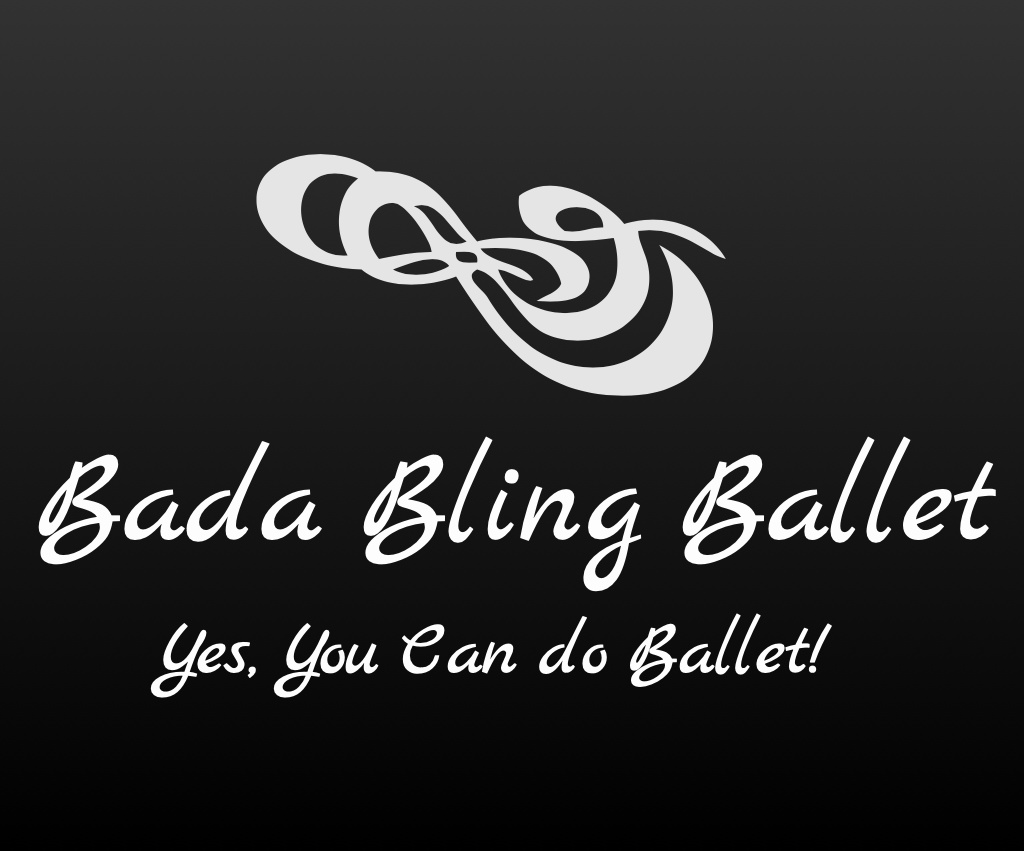 Virtual Adult Class Through ZoomBling Razzles (Mon 4:45-5:45p) Starting 10/5/20Adult Tone/StretchHave an awesome workout learning toning and stretching exercises/techniques inspired by Ballet (on the mat and standing/moving) but helps balance/improve your back strength while also toning the body and working on creating more flexibility for any adult age!! You won’t believe how much you are working and having fun and gaining flexibility!